ATTACHMENT 4FACTOR 4 INDEPENDENT CPA ANALYSIS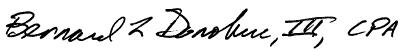 